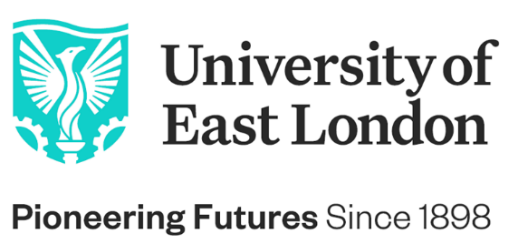 JOB DESCRIPTIONJob Title:  	 	                            Professor in Fintech  School/Service:   	 	Royal Docks School of Business and Law  Grade:  	 	 	Professor    Campus:  	 	 	Docklands, USS and Stratford Responsible to:    	 	Department Head / Dean of School  Responsible for whom:   	Academic leadership within the relevant area  Liaison with:        	Director of Impact and Innovation / Department Head / Cluster Lead / School Business Manager University staff and students and staff from and external organisations as appropriate.  Never Not Moving ForwardBuild your career, follow your passion, be inspired by our environment of success. #BeTheChangeThe University of East London is one of the most diverse and vibrant universities in the global capital. Our pioneering and forward-thinking vision is making a positive and significant impact to the communities we serve, inspiring both our staff and students to reach their full potential.Born in 1898 to serve the skills needs of the 2nd industrial revolution, the University of East London has commenced Year 4 of its transformational 10-year Vision 2028 strategic plan led by our Vice-Chancellor & President, Professor Amanda Broderick, to advance Industry 4.0 careers-1st education. We have a clear route-map to provide a springboard for the jobs and opportunities of the future; drive diversity in the 4.0 talent pipeline - working in partnership to promote talent wherever it is found; and to create an inclusive and sustainable, green future.We are looking for forward-thinking, innovative, curious, high-energy, self-aware people who are passionate about making a positive difference and who will thrive in an inclusive and diverse University community who are never not moving forwards.As one of the most socially inclusive and international Universities and comprising one of the most diverse staff populations in the UK (50% of our professoriate identify from black or minority ethnic backgrounds), we are hugely proud of our track record in reducing inequalities (ranked 1st in the UK & 2nd globally, Times Higher Education Global Impact Rankings, 2020) and our commitment to equality, diversity and inclusion is at the heart of Vision 2028.We are building an environment of success where colleagues are supported to achieve, and our community can flourish and thrive. We are an accredited Investors in People Award Institution and have achieved the Investors in People Health and Wellbeing Award. With Athena Swan Awards and being one of a small number of Universities to have achieved the Race Equality Charter Award, we continue on our journey to address and reduce barriers to opportunity.So, if you are looking to build your career in a dynamic, inclusive and performance-focused team and are inspired by our environment and drive for success, we want you to apply to join the University of East London. We are looking for inspirational individuals who have a passion to make a positive difference to people and planet, creating a more sustainable future for everyone.ROYAL DOCKS SCHOOL OF BUSINESS AND LAW:  The UEL student body is rich in its diversity; students are drawn from a wide range of backgrounds and age-groups, with a high proportion from low income groups. We are committed to providing a high quality, innovative, relevant and research-led teaching experience which attracts, engages and develops students, supporting their academic achievement and professional ambitions. We look for outstanding teachers, who exude a love of teaching, who inspire and motivate both students and colleagues through their approaches to teaching, and who are strongly committed to achieving excellent outcomes for students.  JOB PURPOSE:  The purpose of this post is to raise the profile of the school in the research related field of Fintech. The post holder will be responsible for leading and developing the School’s work in Fintech, both in relation to research, consultancy and income generation and also in terms of the taught courses.  As an academic leader within the subject cluster the post holder will take a leading role in the School’s strategy for the promotion of research, learning and teaching in the field and will contribute to all aspects of the School’s work, including staff development activities, as well as a prominent role in obtaining funding for research and knowledge exchange activities in the area.  Post holders at this level will have substantial experience in research and teaching leadership, and in related management/administration leading to wide recognition for their expertise within their academic discipline. The role typically requires significant leadership or management contributions, usually within the school but may be in the University more widely. The post holder will provide leadership that will influence and shape the output of their School and contribute directly to the level of success enjoyed by the School. They will be responsible for a level of research income appropriate to the discipline.  Scholars at this level will continue to teach, advise and assess both undergraduate and postgraduate students. They will also be expected to make a wider contribution to the success of the University through their participation in faculty and university-wide governance and development activities.  MAIN DUTIES AND RESPONSIBILITIES:• Lead and encourage research and consultancy activity in Fintech, particularly leading on research and knowledge exchange bids.• Undertake researchOutstanding knowledge of their subject area aligned with Fintech, publication and scholarly activities and contribute to the general research life and activities of the School.• Initiate and to collaborate with colleagues in income generating activities.• Support staff development.• Devise and implement research programmes in the relevant field• Organise and attend conferences and other activities associated with staff and professional development.• Supervise postgraduate research students and to encourage and to support applications from such students.• Represent the School on various internal and external committees in consultation with the HOD/ Director of I&I / Dean.• Undertake such reasonable duties as may be requested by senior management of the University and the School.• Establish and maintain links with organisations operating in the relevant field in the UK and abroad.• Engage in income generation as appropriate through applications for research grants, consultancy, short courses, etc.• Work in accordance with UEL’s equality and diversity policies.• Contribute to the development of undergraduate and postgraduate programmes, teaching and curriculum development in the relevant area.• Organise and undertake teaching and assessment of both graduates and undergraduates, including face-to-face tuition and participation in distance learning programmes.Supporting Duties• Ensure that teaching in their area of expertise is quality assured and achieves the educational standards expected within the University.• Support the design and development of the overall curricula within the cluster.• Develop the quality assurance framework within the University’s overall framework e.g. for the validation and revalidation of courses and student admission and assessment.• Encourage the development of innovative approaches to course delivery and ensure that teaching delivery achieves the educational standards of the School.Health and Safety• To work in a safe and healthy manner always ensuring statutory and university health and safety requirements are always complied with.PERSON SPECIFICATIONEDUCATION, QUALIFICATIONS AND ACHIEVEMENTS:Essential criteria;• PhD in relevant area or relevant professional qualification (A/C)KNOWLEDGE AND EXPERIENCE:Essential criteria• Outstanding knowledge of their subject area aligned with Fintech (A)• A demonstrable outstanding track record of research projects and REF-able research output (CV) • A demonstrable track record of successful curriculum design and teaching at all levels in higher education (A)• A consistent record of successful significant research grant capture (CV) • Proven record of having successfully designed and implemented research programmes within Fintech (A)•Evidence of research leadership demonstrating significant contribution to the research environment (CV)Desirable criteria• Record of successful PhD supervision and completion (CV) • Experience of knowledge transfer/consultancy (CV)• Experience of networking and engaging beyond the academic community, with policy makers and the wider public (A)PLANNING AND ORGANISING:• Ability to work on own initiative and organise workload effectively (I)TEAMWORK AND MOTIVATION:• A positive team player who proactively supports activities and is confident to progress chase information (A/I)COMMUNICATION:• Excellent verbal and communications skills including report writing, presentations, and interpersonal skills for working at all levels inside and outside of the organisation. (I)• Ability to ensure that accurate information is passed onto the most appropriate people in a timely fashion (A)• Is involved in internal or external networks to pursue a shared interest and contribute to building and strengthening working relationships, sharing information and ideas to help others develop their practice/area of work (A)• Excellent team working skills (I)LIAISON AND NETWORKING:• Experience of effectively dealing with customers in a complex organisation with multiple internal and external stakeholders at all levels (A/I)INITIATIVE AND PROBLEM SOLVING:• Demonstrates exceptional problem-solving skills using high level proactiveness, initiative and creativity (I)• A self-starter able to work on their own as well as part of a team (I)SKILLS AND ABILITIES:Essential criteria:• Demonstrated commitment to, understanding of, and intervention to address equality and diversity within a diverse and multicultural environment (I)